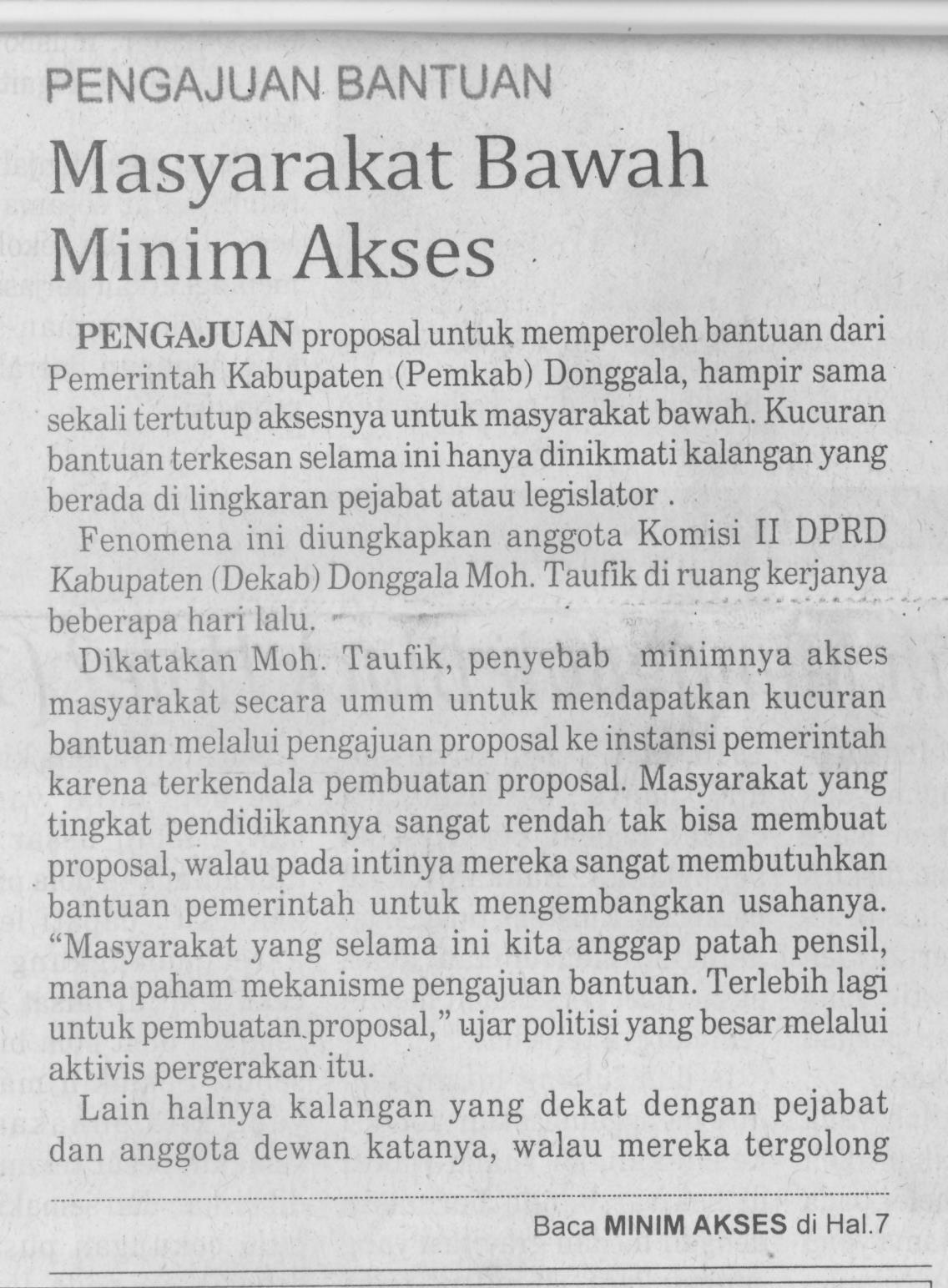 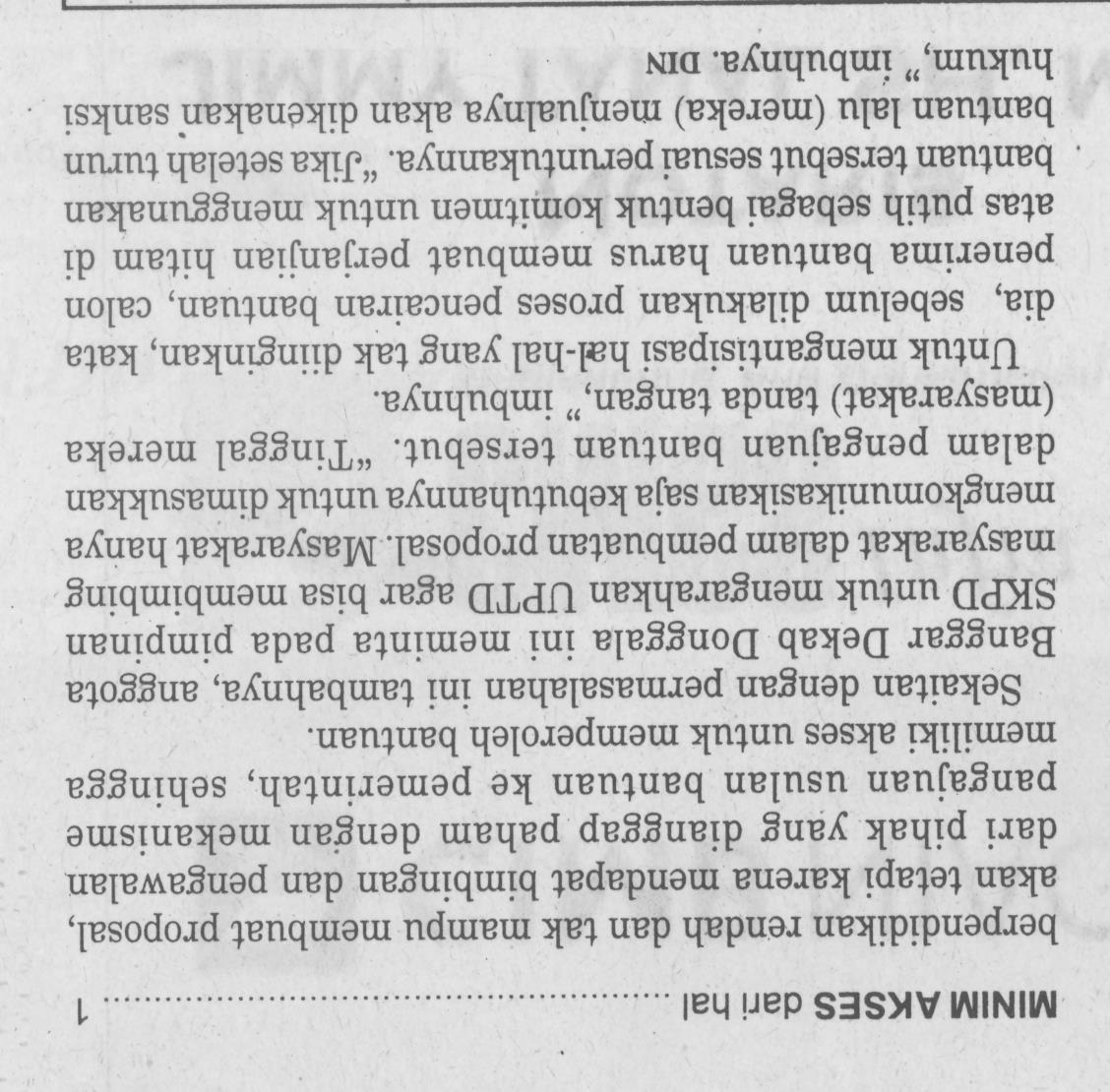 Harian    :Radar SultengKasubaud Sulteng IHari, tanggal:Rabu, 24 Desember 2014Kasubaud Sulteng IKeterangan:Masyarakat bawah minim akses pengajuan proposal bantuanKasubaud Sulteng IEntitas:DonggalaKasubaud Sulteng I